_№ п/пНаименование товараЕд. изм.Кол-воТехнические, функциональные характеристикиТехнические, функциональные характеристикиТехнические, функциональные характеристики№ п/пНаименование товараЕд. изм.Кол-воПоказатель (наименование комплектующего, технического параметра и т.п.)Показатель (наименование комплектующего, технического параметра и т.п.)Описание, значение1.Баскетбольная стойка (ИЭ-10)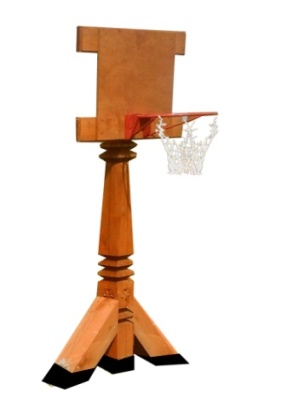 Шт. 11.Баскетбольная стойка (ИЭ-10)Шт. 1Высота (мм) Высота (мм) 22001.Баскетбольная стойка (ИЭ-10)Шт. 1Длина (мм)Длина (мм)6001.Баскетбольная стойка (ИЭ-10)Шт. 1Ширина (мм)Ширина (мм)6001.Баскетбольная стойка (ИЭ-10)Шт. 1Применяемые материалыПрименяемые материалыПрименяемые материалы1.Баскетбольная стойка (ИЭ-10)Шт. 1Столб в кол-ве 1 шт., выполнен из бруса естественной сушки 150х150 мм., с геометрической резьбой по дереву, нижняя часть столба покрыта битумной мастикой., с последующим бетонированием.  Столб имеет четыре опорных столба, которые выполнены из бруса150х150мм. в кол-ве 1 шт., выполнен из бруса естественной сушки 150х150 мм., с геометрической резьбой по дереву, нижняя часть столба покрыта битумной мастикой., с последующим бетонированием.  Столб имеет четыре опорных столба, которые выполнены из бруса150х150мм.1.Баскетбольная стойка (ИЭ-10)Шт. 1Баскетбольный щит с кольцом  В кол-ве 1шт. Кольцо диаметром 400мм. кольцо изготовлено из металлической трубы диаметром 27мм и толщенной стенки 3.2мм. Баскетбольный щит изготовлен из доски естественной сушки.В кол-ве 1шт. Кольцо диаметром 400мм. кольцо изготовлено из металлической трубы диаметром 27мм и толщенной стенки 3.2мм. Баскетбольный щит изготовлен из доски естественной сушки.1.Баскетбольная стойка (ИЭ-10)Шт. 1МатериалыДеревянный брус и доска тщательно отшлифованы со всех сторон и покрашен в заводских условиях антисептиком « Акватекс». Металл покрыт полимерной термопластичной порошковой краской, саморезы по дереву.ГОСТ Р 52169-2012,ГОСТ Р 52301-2013Деревянный брус и доска тщательно отшлифованы со всех сторон и покрашен в заводских условиях антисептиком « Акватекс». Металл покрыт полимерной термопластичной порошковой краской, саморезы по дереву.ГОСТ Р 52169-2012,ГОСТ Р 52301-2013